NAME: _ ______________________________________________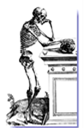                                         2022-2023 Vesalius Project Proposal Form This proposal is to be completed and presented to the Vesalius Course Director (M.Pessina) for approval prior to registering and beginning the project.  After approval and registration this Proposal Form will also be reviewed by the Vesalius Committee to ensure that each project will meet the learning objectives of the Vesalius Project course.  It is suggested that all elements of the Vesalius Project Requirements be reviewed prior to completing this form (See Vesalius Project Requirements document for details). We realize that these projects evolve over time; therefore, answer all questions to the best of your ability and note where/if information is yet to be determined. Keep in mind that successful projects begin with a LEARNING OBJECTIVE and then evolve to determine the best way to meet that objectiveProposal Outline1. Identify the primary faculty member (s) who have agreed to be your mentor for this project.  Include date of the initial meeting with the mentor. Indicate that the mentor has reviewed and approved this project proposal.2. Course in which you will present your project.3. To what course learning objective(s) will this project relate? Examples (following the examples listed above):The cranial nerve review will address the course learning objectives: (1) Describe the functions of cranial nerves III, IV and VI and (2) Describe the functional deficits associated with lesions of those nerves.Bone and Cartilage videos will address the course learning objectives: (1) Identify the difference between calcified cartilage matrix and bone matrix and state what becomes of the calcified cartilage matrix  (2) Describe the growth of long bones and identify the function of each zone in the epiphyseal plate.4. What is your performance objective (student outcome)?To guide your thinking, consider: How will your students be changed as a result of  your project?5.   Please provide a 1-sentence description of your proposed project (more detailed description           will be provided below)         Examples:An interactive review of cranial nerves will be created and administered as an optional review for the Medical Gross Anatomy students.Flipped” videos will be created for student viewing prior to a course lecture in “Bone and Cartilage.”8. Describe what research will be necessary in order to develop your intervention, and identify major resources you plan to use. Include a list of educators and other experts with whom you plan to consult.Examples:Prof. X from Ob. Gyn department will provide expertise.The standard reference “Williams Obstetrics” will be consulted.8. With the understanding that the project will evolve over time, describe the scope of your project as thoroughly as possible at this stage.  Include as much information as possible on planned scope of content and the format and timing with which it will be presented. Describe how your project will enhance the existing course content.  Include what key questions or uncertainties remain to be addressed (e.g., scope of content, location of presentation, format of final product, etc.)9. Your final project summary must include the results of two assessments.  The first determines if your students successfully met the performance objective and the second assesses your skills as an educator.  Please briefly describe how each of these assessments will be completed. See Vesalius Project Requirements document for details of required assessments for each project10. All projects must include two practice sessions and two live sessions. Please provide the following important dates:When do you propose to hold Practice Sessions?On what date will the final project be presented?  If the project is a review or small group session, at least two final sessions must be presented.